Приложение № 18к распоряжению УГИБДД ГУ МВД России по Самарской области и министерства образования и науки Самарской области от                9.11.2020 г.  №_933_/р_____________  ПОЛОЖЕНИЕобластного конкурсного мероприятия «Конкурс фото, видео и мультимедиа работ по популяризации световозвращающих элементов «Засветись!»»1. Общие положения1.1. Настоящее Положение определяет условия организации и проведения областного конкурсного мероприятия «Конкурс фото, видео и мультимедиа работ по популяризации световозвращающих элементов «Засветись!»» (далее — Конкурс), его организационное, методическое и финансовое обеспечение, порядок участия в Конкурсе и определения победителей и призеров.1.2. Областной Конкурс организуется в соответствии с планом совместных мероприятий Министерства образования и науки Самарской области и УГИБДД ГУ МВД России по Самарской области.1.3. Учредителями Конкурса являются министерство образования и науки Самарской области и управление ГИБДД, ГУ МВД России по Самарской области.1.4. Организатор Конкурса — Центр по профилактике детского дорожно-транспортного травматизма ГБОУ ДО СО Самарский областной центр детско-юношеского технического творчества.1.5. Конкурс нацелен на привлечение внимания общественности к проблеме формирования культуры поведения детей и подростков на дорогах.1.6. Задачи Конкурса:пропаганда Правил дорожного движения среди подрастающего поколения; выявление, поддержка юных талантливых фото и видеографов-любителей, и их педагогов, представление их работ широкой общественности, популяризации творческих достижений в фотографии и видео. Применение знаний, умений и навыков в сфере информационных технологий при разработке проектов.2. Участники Конкурса2.1. В Конкурсе могут принимать участие учащиеся детских коллективов фотостудий, творческих объединений общеобразовательных организаций, организаций среднего профессионального образования и организаций дополнительного образования детей. Возраст участников 12 - 18 лет включительно.2.2. На Конкурс принимаются материалы по следующим темам:«Фликер – твой лучший друг!» (о том, как правильно применять световозвращающие элементы);«ЮИД на страже детской безопасности!» (о деятельности отрядов юных инспекторов движения по популяризации световозращающих элементов);«Родители - пример детям на дорогах» (в том числе о работе родительского патруля и его патрулировании в целях проверки ношения световозвращающих элементов).2.3. Участие в Конкурсе означает согласие авторов на последующее использование в некоммерческих целях конкурсных материалов или их элементов.Программа КонкурсаКонкурс включает в себя несколько конкурсов:Конкурс видеороликов по популяризации световозращающих элементов. Продолжительность видеоролика, видеофильма — от 2 до 5 минут. Объем файла не более 1ГБ. Допускаются коллективные работы (не более 5 человек);Конкурс мультимедийных обучающих презентации по правилам безопасного поведения на дорогах и популяризации световозвращающих элементов. Проекты выполняются индивидуально с использованием различных компьютерных программ;Конкурс фоторабот. Конкурсанты представляют индивидуальные работы, выполненные в технике фотографии в цифровом виде в формате jpg. Наименование файла изображения (фотографии) должно содержать фамилию и имя конкурсанта (например: Ivanov_Ivan.jpg). Работы выполняются в индивидуальном порядке, коллективные работы не принимаются.Участники областного финала Конкурса проходят регистрацию до 21 октября 2021 г на электронной площадке Конкурса по ссылке https://docs.google.com/forms/d/e/1FAIpQLSd0OlY3A8IarzJTIWZ6veAAca-8wUEgqe2GPl8vJZ-0jaqpZw/closedform, прикрепляют согласие на обработку персональных данных, протокол заседания жюри отборочного этапа, ссылку на размещенную в социальных сетях работу с #засветись63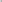 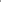 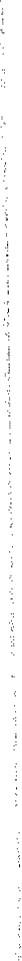 4. Порядок проведения Конкурса4.1. Конкурс проводится в несколько этапов:I этап (до 21 октября 2020 года) - отборочные конкурсы, организованные территориальными управлениями министерства образования и науки Самарской области, департаментами образования администраций г.о. Самара и Тольятти совместно со специалистами Самарского и Тольяттинского управлений министерства образования и науки Самарской области, окружными (городскими, районными) Центрами по профилактике ДДТТ совместно с сотрудниками Госавтоинспекции;II этап (с 21 – по 31 октября 2021 года) — областной финал Конкурса. На финал Конкурса направляются победители отборочных этапов. Каждый окружной Центр по профилактике ДДТТ, городской Центр г.о. Тольятти предоставляет 9 лучших работ (по 3 лучших работы, каждого конкурса), муниципальные Центры предоставляют 3 работы (по одной лучшей работе в каждом конкурсе), городской Центр по профилактике ДДТТ г.о. Самара предоставляет 12 работ.4.3. Факт участия в Конкурсе является согласием Участника на предоставление его персональных данных (в т.ч. указанных в заявке) для обработки в связи с его участием в Конкурсе и на публикацию своих персональных данных если Организатор примет решение опубликовать информацию об Участниках Конкурса в целях информирования неограниченного круга лиц о подготовке, проведении, итогах Конкурса.4.4. Материалы, поступившие в Оргкомитет с нарушением требований, не рассматриваются.4.5. Рекомендации по подготовке и проведению Конкурса, а также по оформлению конкурсных материалов можно получить по тел. +79053030200 (контактное лицо: Дрига А.В.)5. Руководство Конкурсом5.1. Подготовку и проведение Конкурса осуществляет областной Оргкомитет, сформированный и утвержденный министерством образования и науки Самарской области и УГИБДД ГУ МВД России по Самарской области.5.2. Для подготовки и проведения отборочных этапов Конкурса территориальные органы управления образованием создают соответствующие оргкомитеты на местах.5.3. Оргкомитет оставляет за собой право изменить условия настоящего Положения (за исключением требований к конкурсным материалам), разместив информацию на сайте ГБОУ ДО СО СОЦЩОТТ (http://www.iuntech.ru).6. Критерии оценкиКонкурс видеороликов социальной рекламы - (новизна идеи, оригинальность, гибкость мышления); информативность; качество видеосъемки; уровень владения специальными средствами; эстетичность работы.Конкурс мультимедийных обучающих презентаций по правилам безопасного поведения на дорогах и популяризации световозвращающих элементов - (новизна идеи, оригинальность, гибкость мышления); информативность; качество графических изображений в презентации; уровень владения специальными средствами; эстетичность работы.Конкурс фоторабот - художественные характеристики (идея, композиция, цветовое решение и т.д.); оригинальность фотографии; высокий художественный и эстетический уровень исполнения; актуальность и глубина раскрытия темы.7. Подведение итогов Конкурса 7.1. Порядок подведения итогов и награждения определяет Оргкомитет.7.2. По итогам финала Конкурса жюри определяет победителей и призеров (2, 3 места). Участники, занявшие 1 места, награждаются совместными дипломами министерства образования и науки Самарской области и УГИБДД ГУ МВД России по Самарской области.Оргкомитет учреждает дипломы и сертификаты участникам финала Конкурса. Могут быть учреждены специальные призы общественных организаций, отдельных ведомств и учреждений, физических лиц.Адрес областного Оргкомитета: 443031, г.о. Самара, 9 просека, 5 линия,д. 13.8. Авторские права участников Конкурса8.1. Материалы, присланные на Конкурс, не рецензируются и не возвращаются.8.4. Ответственность за содержание представленных на Конкурс работ организаторы Конкурса не несут.8.5. Оргкомитет вправе использовать материалы, представленные на Конкурс, в некоммерческих целях (размещение в Интернете, публикация в педагогических изданиях, т.д.).